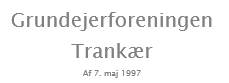 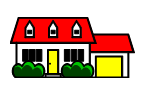 Udsendt dagsordenBemærkninger til den udsendte dagsordenEndelig godkendelse af referat fra bestyrelsesmødet 20/6-2018Nyt fra formandenKassereren (Tina)Grønne områder (Anders)Veje. Stier, skilte (Pia)Snerydning (Peter)Hjemmesiden (Pia)Kommende møder
Mandag den 5/11 v. Anders
Tirsdag den 18/12 v. Pia incl. suppleantEventuelt
ReferatBemærkninger til den udsendte dagsordenGodkendt Endelig godkendelse af referat fra bestyrelsesmødet 20/6-2018GodkendtNyt fra formandenBent har sendt mailsvar vedr. hjertestarter til Blommehaven d.d., som aftalt ved sidste bestyrelsesmøde.KassererenNordea Bank vil fra 1. december 2018 opkræve et kundegebyr på 300 kr. for foreninger. Såfremt vi som forening ønsker ændring af fuldmagter eller ønsker oprettet en ny konto, vil kundegebyret ændres til 600 kr. pr. år.  Bent skal formentlig have ny adgang til ny konto i Nordea Bank, da Tina kan se flere forhold i netbank. Tina sørger for adgangen.2. rate kontingent. Nogle foreninger har allerede betalt.Betalt 1.500 kr. for hængelås til bom ved rundkørsel. Anders og Pia har nøgle dertil.3. rate 2018 er betalt til gartneren VestervigIndestående i Djurslands Bank bærer præg af, at vi endnu ikke har afholdt udgifter til asfaltudbedring, nye træer m.m.Grønne områderModtaget tilbud fra gartneren Vestervig om varetagelse af nye grønne områder de næste år. Ny kontrakt udfærdiges af Anders.Gartneren er i gang med at beskære pur.Træ er gået ud ved Teletubbiesbakken. Anders rykker gartneren for udskiftning.Den ene bom ved ældre- senior-boligerne står igen åben. Anders forsøger at rette bommen op og sørger for at den igen bliver lukket. Om nødvendigt vil der også blive monteret lås på den.Bestyrelsen blev efter lidt debat enige om at vi ikke kan administrere at skulle åbne og lukke de aflåste bomme. Brandvæsenet har en nøgle til bommene.Nøgle til bommene må ikke udlånesVeje, stier, skilteOmrådeskilte er skiftet. Der er behov for at bestille lidt større områdekort til udskiftning næste gang, så de passer bedre i holderne. Blev bevilliget.Pia har ikke nået at indhente tilbud på asfaltudbedringer og Peter spørger Pia om han skal tage over på opgaven. Vi håber på, at arbejdet kan udføres i år.SnerydningHenvendelse fra andelsboligforeningen Tingskoven, Trankær Vænge 2-62. De har indkøbt eget depot, som de ønsker fyldt salt i, når sæsonen starter. Derudover har de en sti mellem Trankær Vænge 38 og 40, som de ønsker ryddet for sne/saltet og ønsker vejledning til, om grundejerforeningen vil formidle ønsket til snerydderen eller de selv kan tage kontakt. Peter spørger Den Gamle Gartners Datter om de vil fylde salt i depotet og giver Anette besked, der sender et samlet svar til andelsboligforeningen og oplyser om kontaktmuligheden til snerydderen.Peter har fornyet kontrakten med Den Gamle Gartners Datter.HjemmesidenIntetKommende møderMandag den 5/11 ved Anders (Tina melder afbud).Tirsdag den 18/12 ved Pia incl. suppleant.Bent kommer med forslag til møder i 2019 til næste møde.EventueltIntetMøde Torsdag den 13. september 2018Afholdt hosBentDeltagere Bestyrelsens medlemmerFraværende Pia forlod mødet efter spisning pga sygdom